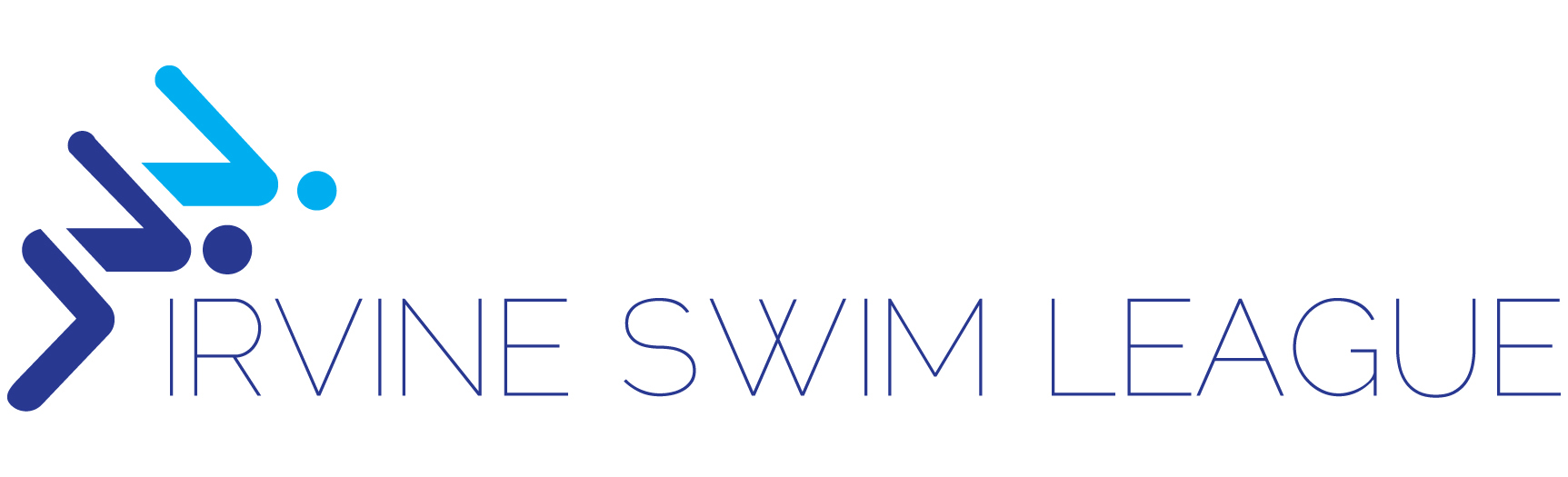 Registration Cover SheetNew Swimmer, Dropping Swimmer PaperworkTeam Name: Please write name of new swimmer, AGE as of 6/1/17, note which paperwork is attached AND DATE REGISTERED (important).  Add dropping swimmers name AND DROP DATE (important)New Swimmers: Name (including new siblings)New Swimmers: Name (including new siblings) AgeProof of Age (1)Res. VerificationDate RegisteredDropping Swimmer: NameDropping Swimmer: NameDropping Swimmer: NameDropping Swimmer: NameDropping Swimmer: NameDate DroppedDate DroppedNOTESNOTESNOTESNOTESNOTESNOTESNOTES**If family name is different than swimmer name, please note here: **If family name is different than swimmer name, please note here: **If family name is different than swimmer name, please note here: **If family name is different than swimmer name, please note here: **If family name is different than swimmer name, please note here: **If family name is different than swimmer name, please note here: NAME AND EMAIL OF REGISTRAR: NAME AND EMAIL OF REGISTRAR: NAME AND EMAIL OF REGISTRAR: NAME AND EMAIL OF REGISTRAR: NAME AND EMAIL OF REGISTRAR: NAME AND EMAIL OF REGISTRAR: NAME AND EMAIL OF REGISTRAR: 